Executive Summary[Short description of the project vision and mission statement]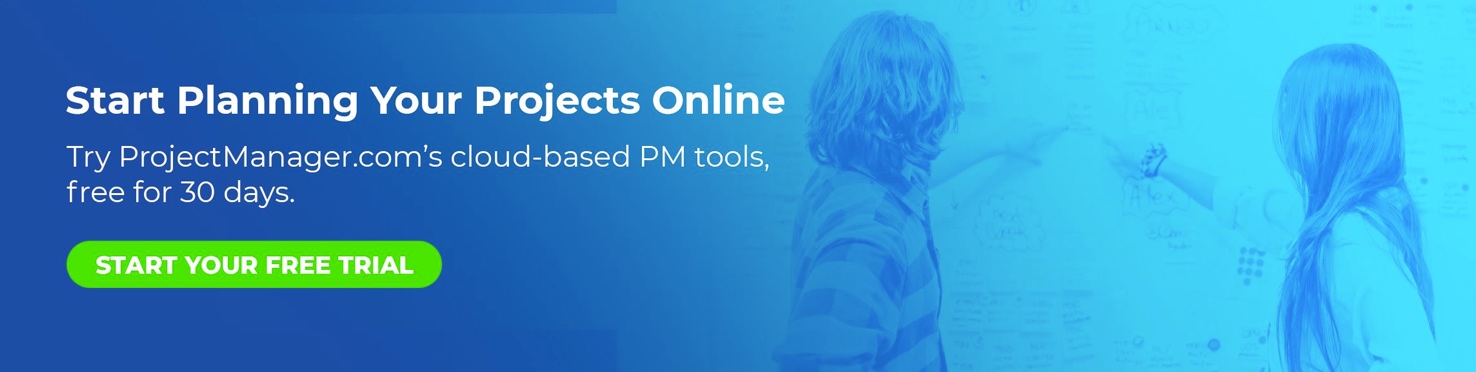 IntroductionEngage audience and briefly explain the investment opportunity and your response.Company’s Role and StrengthShow why you’re the right team to take on the project.Need/ProblemWhat is the issue, need or problem being addressed, who is the target audience and why?Unique SolutionWhat is the value proposition and customer benefit, and how is your solution different from others? ProofEvidence, research and other facts to support how your company can solve the issue.ResourcesOutline resources needed for the project: materials, hardware, software, equipment, teams, sites, etc.Return on InvestmentJustify the project, explain its profitability and why your company is uniquely qualified to lead it.CompetitionWho is competing for the same opportunity, and how do you differentiate yourself?Marketing StrategyDescribe sales, marketing and partnership plans.BudgetSummarize financial commitment, stakeholders, sponsors and funding limits.TimelineSummarize schedule, including milestones, to complete project.TeamSummarize team, skills and experience needed to complete project.ConclusionStrongly wrap up the importance of the project.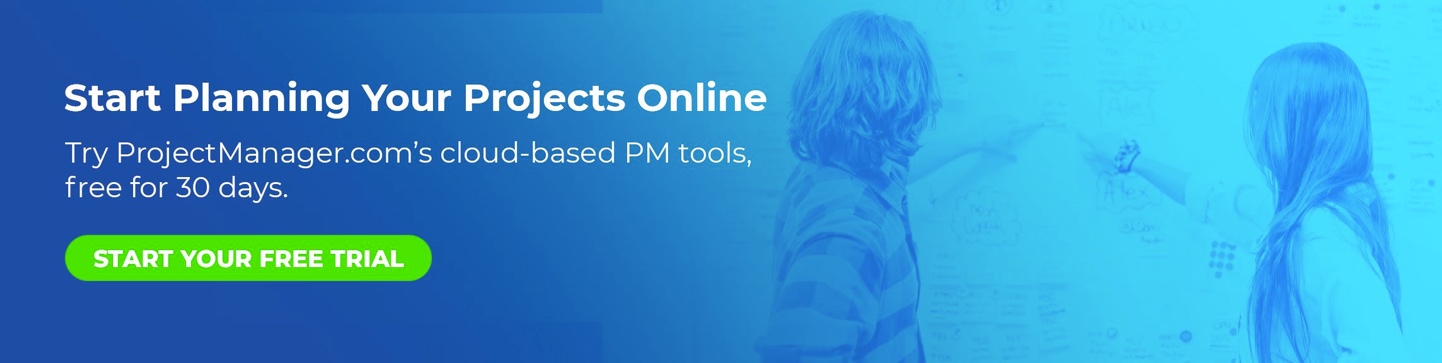 CompanyCompany Name HereProjectProject Name HerePreparerName of Person Who Prepared Executive SummaryContactAddress, Phone, Email of Preparer